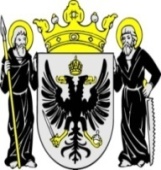 Zmeny rozpočtu schvaľuje orgán obce s výnimkou účelovo určených prostriedkov poskytnutých zo štátneho rozpočtu, z Európskej únie a iných prostriedkov zo zahraničia poskytnutých na konkrétny účel, z rozpočtu iného subjektu verejnej správy a darov, ak darca určí účel daru. Obec vedie operatívnu evidenciu o všetkých rozpočtových opatreniach vykonaných v priebehu rozpočtového roka.Bežné  príjmy: +95 344 EurNedaňové príjmy292006   Z náhrad z poistného plnenia	  				   +  1700 €29xxxx   CSS vrátka nevyčerpanej dotácie                             		  + 56595 € Transfery312xxx Dotácia na stavebný úrad					          +6 €312xxx Dotácia na cesty					                      - 79 €312xxx  Dotácia ÚPSVaR- §52a-MŠ					      +653 €312xxx Transfer pre matričný úrad	        				      +307 €312xxx  Dotácia – evidencia obyvateľstva	        			         + 3 €312xxx  Dotácia na sociál. znevýhodn. (SZP)		  		     -1087 €312xxx  Transfer pre školské zariadenia – ZŠ		 		  +12339 €312xxx  Transfer pre školský úrad				                 +4530 €312xxx  Dotácia na vzdelávacie poukazy				      +481 €312xxx  Dotácia pre MŠ - posledný ročník			                    -674 €312xxx Dotácia ŠFRB						                     +44 €312xxx Dotácia na asistenta učiteľa				                   +500 €312xxx Transfer z UMB  Banská Bystrica – dar			                     +65 €312xxx Dotácia na lyžiarsky kurz				                  +8225 €312xxx Dotácia na učebnice					                  +3618 €312xxx Dotácia na školu v prírode				                  +4200 €312xxx Dotácia na odchodné					                    +829 €312xxx Dotácia  PREGOP					                      +89 €312xxx Dotácia na materiálno technické vybavenie DHZO - DPO SR           +  3000 €Bežné výdavky: + 93 643 EURObce63xxxx Dotácia – Evidencia obyvateľstva					-9 €63xxxx Dotácia PREGOP                                                                                      + 89 €Matričný úrad62xxxx  Poistné a príspevky do fondov					           +157 €63xxxx Ostatné výdavky na činnosť                                                                       + 150 €Požiarna ochrana6xxxxx Materiálno technické vybavenie DHZO - DPO SR                                   + 3000 €Cestná doprava6xxxxx SSÚ pre miestne komunikácie						 - 79 €Štátny fond rozvoja bývania63xxxx Tovary a služby							             + 44 €		Školský úrad								61xxxx Mzdy a ost.osobné vyrovnania					             + 9618 €62xxxx Poistné a príspevky do fondov						+ 3362 €63xxxx Tovary a služby								 - 8450 €Predškolská výchova – MŠ6xxxxx Dotácia ÚPSVaR- §52a-MŠ	   				  	  + 653 €63xxxx Vratka do ŠR – učebné pomôcky					   +  17 €6xxxxx Dotácia na výchovu a vzdelávanie MŠ posledný ročník			   - 674 €63xxxx Transfer z UMB  Banská Bystrica – dar				                 + 65 €09.1.2 Základné vzdelanie6xxxxx ZŠ Komenského - prenesené kompetencie(bez RK)			+36236 €6xxxxx Transfer na sociálne znevýhodn. -SZP (bez RK)			  	    - 557 €6xxxxx Transfer vzdelávacie poukazy(bez RK)					   + 308 €6xxxxx Dotácia na lyžiarsky kurz					              + 5215 €6xxxxx Dotácia na učebnice							 + 2170 €6xxxxx Odchodné								   + 829 €6xxxxx ZŠ Brehy - prenesené kompetencie(bez RK)			              - 23897 €6xxxxx Dotácia na asistenta učiteľa						    + 500 €6xxxxx Dotácia na sociálne znevýhodn. (SZP)(bez RK)				     - 530 €6xxxxx Dotácia vzdelávacie poukazy	                                                                     + 287 €6xxxxx Dotácia na lyžiarsky kurz						   + 3010 €6xxxxx Dotácia na učebnice		                                                                    + 1448 €6xxxx Dotácia na školu v prírode				                             + 4200 €09.5.0 Centrum voľného času Maják (bez RK)6xxxxx Dotácia vzdelávacie poukazy	                                                                       - 114 €10. Sociálne zabezpečenie637037 Centrum sociálnych služieb-vrátka nevyčerpanej dotácie                              + 56595 €Finančné operácie príjmové453 vrátka do ŠR – učebné pomôcky					                      + 17 €